Supplementary FileSupplementary Figure S1:Fatty acids and methyl esters identified in GC-MS of bioactive compounds of Aspergillus giganteus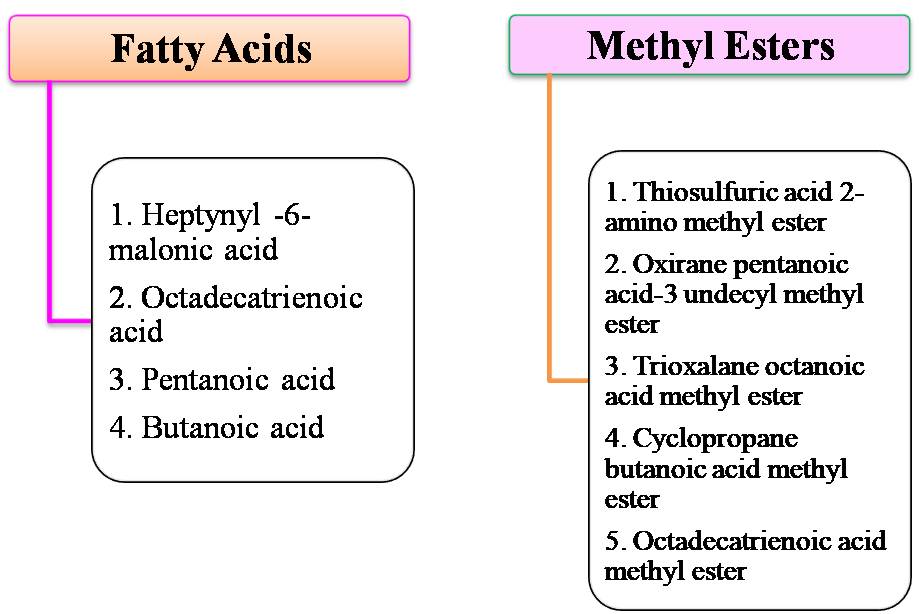 Supplementary Table S1:Profile description of sarcin, thionin, chitinase and its derivatives of Aspergillus giganteusSelected derivativesCompoundPubChem IDMolecular WeightLog PRotatable bondsAcceptorsDonorsSurface areaStandard DrugFluconazole3365306.2760.7358571123.419Sarcin1-Methylthioguianine3032391181.2240.6080905273.255Sarcin3-Imino-3H-phenothiazin-7-amine65044227.2922.4627704296.045Thionin Thionine cation462371228.30.643103296.045Thionin 3-Methyl-2-[[(8E)-7-methylidene-5-(trifluoromethyl)-3,4,5,6-tetrahydro-2H-thionin-8-yl]methyl]-7-(4-methylimidazol-1-yl)-3,4-dihydropyrido[1,2-a]pyrazine-1,6-dione122678533492.5674.72242360199.708Thionin N,N-Dimethyl-4-[(Z)-[(3Z,6Z,8Z)-2H-thionin-5-ylidene]methyl]aniline88094842269.4134.5089220119.564Chitinase Chitinase-IN-286223064395.4882.45152671166.525Chitinase Chitinase-IN-186223063352.4192.38552561148.035Chitinase Chitin from Shrimp cells6857375221.209-3.077626586.290